                                         視覚障害のある生徒たちのための『科学へジャンプ・サマーキャンプ2022』募集案内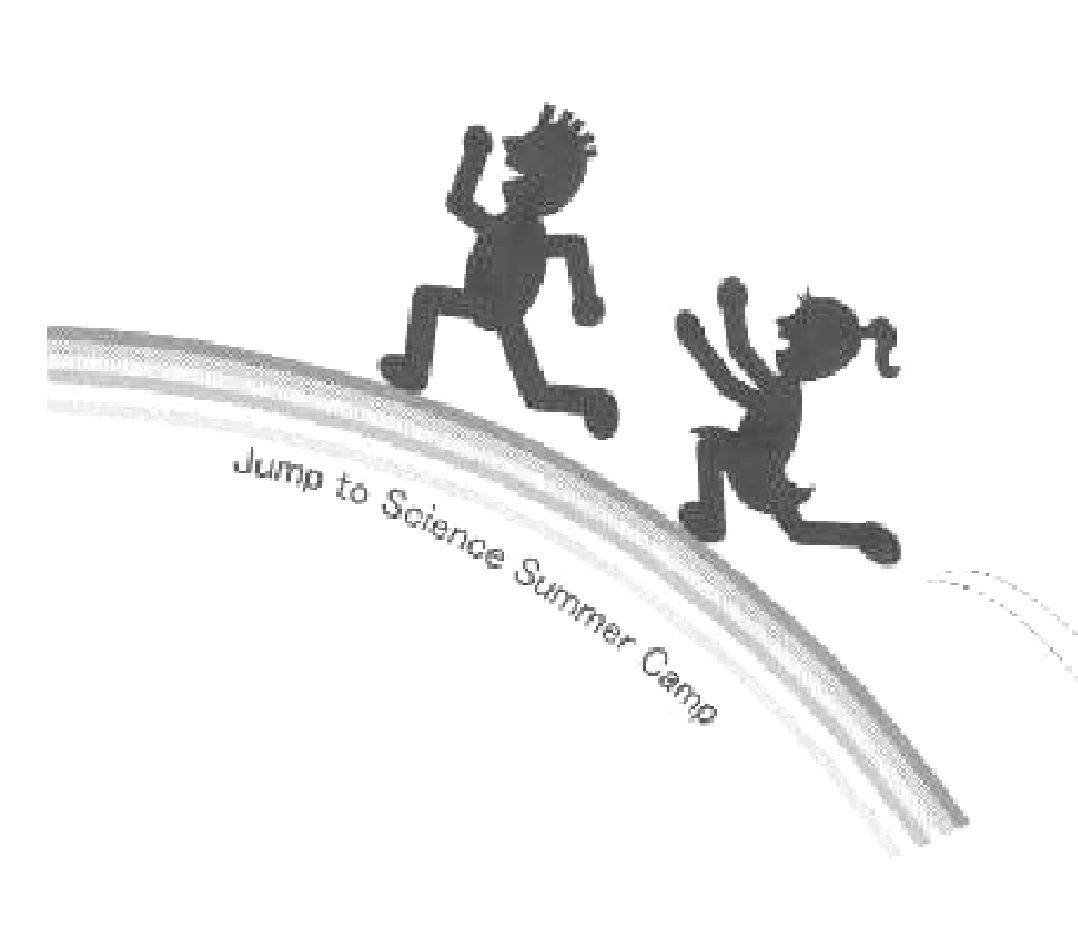 Jump-to-Science Summer Camp 2022視覚障害のある生徒たちが科学の面白さを知る体験の場将来、世界で活躍するために必要なスキルや情報を学べる場同じ分野に興味・関心を持つ視覚障害者同士の交流を培う場2008年・2010年・2011年・2012年・2014年・2015年・2017年・2019年と開催してきた本事業は、本来ならば2021年に開催する予定でしたが、コロナ禍のため残念ながら開催を見合わせました。今年度も依然としてコロナの影響が残っており先の読めない状況ですが、少し規模を小さくして実施することに致しました。ただし、状況により中止する可能性があることをご承知おきください。本キャンプでは、視覚障害のある中高生の皆さんに科学やITに対する関心を高めて頂くため、コンピュータを用いたワークショップをメインに、参加者同士コミュニケーションを取りながら交流を図りたいと思います。視覚障害者への教育経験豊富な講師陣を中心に、支援経験を積んだ人たちがキャンプ全体をサポートします。社会で活躍している視覚障害者の先輩たちと話す機会も用意する予定です。視覚障害のあるみなさんのご応募をお待ちしています。記日程：2022年9月23日(金・祝日) 10:30　～　24日(土) 16:00会場：新潟大学駅南キャンパス　ときめいと(新潟県新潟市中央区)参加要件：数学・情報科学・自然科学・社会科学・工学・医学・理療など広い意味での科学分野に関心を持ち、将来大学等への進学を考えている全盲または弱視の中学生・高校生。特にご希望のない限り生徒ご本人のみでご参加頂きます。申込締切：5月31日(火)定員：10名(予定）。希望者が定員を超えた場合は選考を実施します。採否通知は6月下旬の予定です。送迎：会場は新潟駅に隣接しており、お一人でお越しになれると思いますが、
ご希望があれば新潟駅から会場までスタッフがご案内いたします。参加費：10,000円（23日の宿泊・夕食・24日の朝食の費用が含まれます。）交通費：参加生徒の往復交通費が一定額を超える場合は、助成制度がご利用になれます。後述の『交通費の助成について』をご覧下さい。宿泊について：参加生徒の23日の宿泊については実行委員会が手配します。食事について：期間中の昼食は自己負担となります。支払方法：参加確定後に追ってご案内致します。後日指定する期日までにお振り込み下さい。申込方法：「申込情報」＋「応募作文(1000字程度)」をご用意頂き、フォームに入力(QRコードからも移動できます)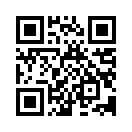 Wordファイルに記入して電子メール添付で送付Wordファイルや点字などを印刷して郵送のいずれかの手法でお申込みください。ダウンロード：https://www.jump2science.org/activity_summer-camp2022.htmlフォーム：https://bit.ly/3Dj1ZHS電子メール：office2022@jump2science.org郵送先：〒950-2181 新潟県新潟市西区五十嵐２の町8050
			新潟大学工学部 渡辺研究室内
			科学へジャンプ・サマーキャンプ 受付担当行その他：当日はキャンプの様子を写真・動画等で記録し、ホームページ掲載等の広報活動に使う予定です。予めご承知おきください。また、障害の状況に応じた特別な配慮の必要性など、詳しい情報について申込み受付後に実行委員会から問い合わせることがございます。その旨ご了解下さい。科学へジャンプ・サマーキャンプ 実行委員会E-mail: office2022@jump2science.orghttps://www.jump2science.org/■主催：科学へジャンプ・サマーキャンプ 2022実行委員会■共催：NPO法人 サイエンス・アクセシビリティ・ネットスケジュール概要(予定)ワークショップは、3Dプリンタ、Code Jumper、作曲やメカトロニクス関係などを予定しています。過去の様子は以下のホームページに掲載していますのでご覧ください。	https://www.jump2science.org/activity_summer-camp.html交通費の助成について経済的な理由で遠方からの参加が困難にならないよう、「科学へジャンプ基金」からサマーキャンプ2022参加者を対象に、次の要領で交通費助成を行います。助成額は、次の要領で計算した交通費(国内旅費)のうち、往復1名10,000円を超えた分とします。ただし60,000円を上限とします。飛行機／鉄道などをご利用の場合、①または②のうち金額の低い方とします。航空機利用の場合は、最寄り空港から新潟空港までの割引運賃相当額(早割など) 
＋ 空港からJR新潟駅までのバス料金。 鉄道の場合は、最寄りの主要駅からJR新潟駅までの障害者割引運賃等と特急料金。採否決定後、参加予定者には交通費助成についてご案内をいたしますので、ご希望の方はお申し込み下さい。その後、主催者側で助成額を決定しご連絡いたします。『科学へジャンプ・サマーキャンプ2022』参加申込書私は、2022年9月23日(金)から24日(土)まで開催される
「科学へジャンプ・サマーキャンプ2022」に参加を申し込みます。申込日：2022年　　　月　　　日【参加者（ご本人）情報】お名前：	　　　　　　　　　　　　　　　　　　　　性別：フリガナ：                                            学校名：	　　　　　　　　　　　　　　　　　　　　学年：□中学　□高校　　　年※特別支援学校の場合は学校名の欄に高等部／中等部までご記入下さい。
電子ファイルの場合は適宜□を■や☑にご変更ください。【保護者情報】お名前：	　　　　　　　　　　　　　　　　　　　　参加者とのご関係：フリガナ：ご住所：〒　　　－　　　　固定電話番号：　　　　－　　　　－携帯電話番号：　　　　－　　　　－パソコンメール：                  @携帯メール：                      @ＦＡＸ番号： 　　　　－　　　　－　　　　　　　　　(FAXはあればご記入ください)【参加者の障害状況】手帳の級数、視力や見え方について、支障のない範囲でお書き下さい。障害者手帳について：□取得済み　　　級　　□未取得具体的な見え方など：【参加者アンケート】カッコ内は当てはまるものに〇をつけてください。①　普段お使いになっている文字種を，以下の選択肢から一つお選び下さい。（　　）点字　　　（　　）拡大文字　　　（　　）墨字拡大文字をご使用の場合、普段お使いのフォントの種類とポイント数がお分かりであれば下にご記入下さい。	　フォント：　　　　　　　　　ポイント数： ②　得意な科目を記入して下さい。③　パソコンの使用状況について，以下の選択肢からお選び下さい。（複数回答可）（　　）全く使っていない　（　　）学校で使っている　（　　）自宅で使っている④　パソコンを使っている人に質問します。その利用の仕方について、以下の選択肢から当てはまるものをお選び下さい。（複数回答可）（　　）ホームページ閲覧　（　　）メモ帳やエディタによる文書作成
（　　）ワープロによる文書作成　（　　）イラストの描画　（　　）ホームページ作成
（　　）音声・音楽の編集　（　　）プログラミング（言語など：　　　　　　　　　）
（　　）その他（　　　　　　　　　　　　　　　　　　　　　　　　　　　　　　　）⑤　パソコンの使い方について、プログラミング言語の種類など、より詳しく書ける場合は書いてください。⑥　資格・特技を記入して下さい。【その他】（保護者の参加を希望する場合の日程や、特別な配慮希望などをご記入下さい。）『科学へジャンプ・サマーキャンプ2022』応募作文について以下の1から4までの内容を全て含む作文を参加者本人が書いて、参加申込書と一緒に電子メール添付もしくは郵送にてお送り下さい。長さは漢字仮名交じり文で1000字程度（点字用紙３～４枚程度）とします。多少文字数をオーバーしても構いません。氏名科学へジャンプ・サマーキャンプ2022への応募動機今一番興味を持っていること（その理由も説明して下さい）将来の夢やこれからやりたい事作文は、テキスト形式・ワード形式などの電子ファイル、点字、手書きやワープロ印刷の墨字、いずれでも構いません。『科学へジャンプ・サマーキャンプ2022』応募作文氏名：日付時間内容9／23(金)10:30～集合/受付9／23(金)11:00～12:00施設案内・開会式・ウェルカムイベント9／23(金)12:00～13:00昼食9／23(金)13:00～17:30ワークショップ1／ワークショップ２9／23(金)18:00～21:00夕食、イベント9／24(土)9:30～ワークショップ3 9／24(土)11:30～昼食9／24(土)13:00～ワークショップ49／24(土)15:00～閉会式